Тарифы на коммунальные услуги 2022г. – 2023г.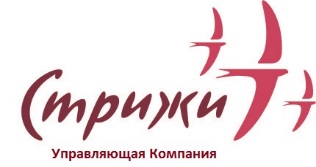 По вопросу установки или замены индивидуальных приборов учета Потребитель вправе обратиться в следующие   организации:1.МУП «Горводоканал», ул. Революции, 5, т. 204-99-192.ООО «УК «Стрижи», Красный проспект, 323/8, т. 311-06-193. Иную специализированную организацию4. По вопросу замены (установки) индивидуальных приборов учета эл. энергии необходимо обращаться в АО «Новосибирскэнергосбыт» т. 273-98-98Красный проспект, д. 309Периодс 01.07.2022по 30.11.2022Периодс 01.12.2022по 31.12.2023ПоставщикОснованиеЭлектроэнергия3,08руб./кВтч3,36руб./кВтчОАО «Новосибирскэнергосбыт»Приказ департамента по тарифам НСО от 18.11.2022 № 339-ЭЭХолодная вода21,40руб./м323,95руб./м3МУПг. Новосибирска «Горводоканал»Приказ департамента по тарифам НСО от 18.11.2022 № 342-ВВодоотведение16,58руб./м319,39руб./м3МУПг. Новосибирска «Горводоканал»Приказ департамента по тарифам НСО от 18.11.2022 № 342-ВГорячая вода118,07руб./м3132,12руб./м3ООО"Новосибирская теплосетевая компания"(ООО «НТСК»)sibgenco.ruТепловая энергия1673,89руб./Гкал1873,08руб./ГкалООО"Новосибирская теплосетевая компания"(ООО «НТСК»)Приказ департамента по тарифам НСО от 15.11.2022 № 293-ТЭОбращение с твердыми коммунальными отходами79,09руб./1 человекаМУП«Спецавтохозяйство»(с 11.02.2023г.)Приказ департамента по тарифам НСО                    от 17.11.2022 № 320-ЖКХ